KLASA: 361-01/21-01/04URBROJ: 2211/09-21-1Novi Golubovec,17.12. 2021.Na temelju odredbe članka 67. Stavak 1 Zakona o komunalnom gospodarstvu („Narodne novine“ broj 68/18 i 110/18, 32/20), članka 30. Zakona o vodama („Narodne Novine“ br. 66/19)i članka 30. Statuta Općine Novi Golubovec („Službeni glasnik Krapinsko-zagorske županije“ br. 20/21), Općinsko vijeće Općine Novi Golubovec na svojoj 4. sjednici održanoj dana 17. prosinca 2021. godine, donijelo je PROGRAM GRAĐENJA OBJEKATA KOMUNALNE INFRASTRUKTURE U 2022. GODINII. OPĆE ODREDBE Članak 1.Ovim Programom građenja komunalne infrastrukture (u daljnjem tekstu: Program) određuje se komunalna infrastruktura koja će se graditi u 2022. godini. Građenje komunalne infrastrukture u smislu Zakona o komunalnom gospodarstvu (Narodne novine broj 68/18, 110/18, 32/20) obuhvaća sljedeće radnje i radove: rješavanje imovinskopravnih odnosa na zemljištu za građenje komunalne infrastrukture uklanjanje i/ili izmještanje postojećih građevina na zemljištu za građenje komunalne infrastrukture i radove na sanaciji tog zemljišta pribavljanje projekata i druge dokumentacije potrebne za izdavanje dozvola i drugih akata za građenje i uporabu komunalne infrastrukture građenje komunalne infrastrukture u smislu zakona kojim se uređuje gradnja građevina. Program građenja komunalne infrastrukture sadrži iskaz financijskih sredstava potrebnih za realizaciju Programa (poglavlje II.). Također sadrži procjenu troškova projektiranja, revizije, građenja, provedbe stručnog nadzora građenja i provedbe vođenja projekata građenja komunalne infrastrukture s naznakom izvora njihova financiranja (poglavlje III.). Troškovi se iskazuju odvojeno za svaku građevinu i ukupno te se iskazuju odvojeno prema izvoru njihova financiranja. II. FINANCIRANJE GRAĐENJA KOMUNALNE INFRASTRUKTURE Članak 2.Građenje komunalne infrastrukture financira se sredstvima: U skladu sa sadržajem programa u članku 3. Troškovi programa građenja komunalne infrastrukture u 2022. godini raspoređuju se na sljedeće izvore financiranja:Financijska sredstva za realizaciju ovog Programa osiguravaju se u Proračunu Općine Novi Golubovec i utvrđena su u ukupnom iznosu od 3.650.00 kn. III. GRAĐENJE KOMUNALNE INFRASTRUKTURE Članak 3.Programom se određuju: Programom je obuhvaćeno građenje komunalne infrastrukture i to: 1. nerazvrstane ceste 2. javne prometne površine na kojima nije dopušten promet motornih vozila 4. javne zelene površine 5. javna rasvjeta Opis poslova, procjena troškova projektiranja, revizije, građenja, provedbe stručnog nadzora građenja i provedbe vođenja projekata građenja komunalne infrastrukture s naznakom izvora njihova financiranja prikazani su tablično kako slijedi:IV. ZAKLJUČNE ODREDBEČlanak 5.Svi radovi na objektima i uređajima komunalne infrastrukture izvoditi će se prema prioritetima koje utvrdi Općinski načelnik.Članak 6.	Ovaj Programa građenja objekata komunalne infrastrukture Općine Novi Golubovec u 2022. godini objavit će se u Službenom glasniku Krapinsko-zagorske županije,.  Predsjednik Općinskog vijeća									            Mladen KosDOSTAVITI:Ministarstvo prostornog uređenja, graditeljstva i državne imovine, Ul. Republike Austrije 20, 10000 Zagreb - na nadzorMinistarstvo financija, Katančićeva 5, 10000 Zagreb, lokalni.proracuni@mfin.hr (obavijest o objavi – link Službenog glasnika i web stranice Općine Novi Golubovec)Krapinsko-zagorska županija, Upravni odjel za poslove Županijske skupštine, n/r Svjetlane Goričan, Magistratska 1, 49000 Krapina (za objavu),Krapinsko-zagorska županija, Upravni odjel za financije i proračun, Magistratska 1, 49000 Krapina, (obavijest o objavi – link Službenog glasnika i web stranice Općine Novi Golubovec)Oglasna ploča i WEB stranica Općine Novi Golubovec,Općinskom načelniku Općine Novi Golubovec,Jedinstveni upravni odjel, ovdje,Prilog zapisniku, Pismohrana.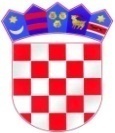 REPUBLIKA HRVATSKAKRAPINSKO - ZAGORSKA ŽUPANIJAOPĆINA NOVI GOLUBOVECOPĆINSKO VIJEĆEred.br.Izvor financiranjaPlanirano ukupno (kn)I.Prihodi od komunalne naknade550.000,00II.Iz komunalnog doprinosa5.000,00III.Iz proračuna jedinice lokalne samouprave745.000,00IV.Pomoći2.350.000,00UKUPNO3.650.000,00red.br.StavkaPlanirano ukupno (kn)1.Građevine komunalne infrastrukture koje će se graditi radi uređenja neuređenih dijelova građevinskog područja910.000,002.Građevine komunalne infrastrukture koje će se graditi u uređenim dijelovima građevinskog područja340.000,003.Građevine komunalne infrastrukture koje će se graditi izvan građevinskog područja550.000,004.Postojeće građevine komunalne infrastrukture koje će se rekonstruirati                 2.400.000,001. Građevine komunalne infrastrukture koje će se graditi radi uređenja neuređenih dijelova građevinskog područja1. Građevine komunalne infrastrukture koje će se graditi radi uređenja neuređenih dijelova građevinskog područja1. Građevine komunalne infrastrukture koje će se graditi radi uređenja neuređenih dijelova građevinskog područja1. Građevine komunalne infrastrukture koje će se graditi radi uređenja neuređenih dijelova građevinskog područja1. Građevine komunalne infrastrukture koje će se graditi radi uređenja neuređenih dijelova građevinskog područja1. Građevine komunalne infrastrukture koje će se graditi radi uređenja neuređenih dijelova građevinskog područjared.br.OpisPlanirano ukupno (kn)Planirano ukupno (kn)Izvori financiranja  Pozicija 1.1.VIDIKOVACa)Odmaralište – Golubovečki vidikovac Izvođenje radova 800.000,00800.000,00IV. III421250UKUPNO:800.000,00800.000,001.2.JAVNE ZELENE POVRŠINE a)Dječja igrališta sa igralima i spravama Izvođenje radova100.000,00100.000,00I. III.421490UKUPNO:100.000,00100.000,001.3.JAVNE PROMETNE POVRŠINE KOJIMA NIJE DOPUŠTEN PROMET MOTORNIM VOZILIMAa)Nogostup i oborinska odvodnja Izvođenje radova10.000,0010.000,00III.421410UKUPNO:10.000,0010.000,00SVEUKUPNO:910.000,002. Građevine komunalne infrastrukture koje će se graditi u uređenim dijelovima građevinskog područja2. Građevine komunalne infrastrukture koje će se graditi u uređenim dijelovima građevinskog područja2. Građevine komunalne infrastrukture koje će se graditi u uređenim dijelovima građevinskog područja2. Građevine komunalne infrastrukture koje će se graditi u uređenim dijelovima građevinskog područja2. Građevine komunalne infrastrukture koje će se graditi u uređenim dijelovima građevinskog područjared.br.OpisPlanirano ukupno (kn)Izvori financiranja Pozicija 2.1.JAVNE PROMETNE POVRŠINE KOJIMA NIJE DOPUŠTEN PROMET MOTORNIM VOZILIMAa)Uređenje centra Novog Golubovca Izvođenje radova200.000,00III.421499UKUPNO: 200.000,002.2.JAVNE POVRŠINEa)Uređenje prostora ispred općine Izvođenje radova 30.000,00I.421495UKUPNO:30.000,002.3.GRAĐEVINE I UREĐAJI JAVNE NAMJENEa)Opremanje Dječjeg vrtića u Novom Golubovcu Izvođenje radova i ostalo100.000,00I.421497UKUPNO: 100.000,002.4Uređenje poslovne zone a)Uređenje zoneIzvođenje radova 10.000,00I, II.421491UKUPNO:10.000,00SVEUKUPNO:340.000,003. Građevine komunalne infrastrukture koje će se graditi izvan građevinskog područja3. Građevine komunalne infrastrukture koje će se graditi izvan građevinskog područja3. Građevine komunalne infrastrukture koje će se graditi izvan građevinskog područja3. Građevine komunalne infrastrukture koje će se graditi izvan građevinskog područja3. Građevine komunalne infrastrukture koje će se graditi izvan građevinskog područja3. Građevine komunalne infrastrukture koje će se graditi izvan građevinskog područjared.br.OpisPlanirano ukupno (kn)Izvori financiranja Izvori financiranja Pozicija 3.1.JAVNE ZELENE POVRŠINEa)Poučna staza šumski svijet Izvođenje radova550.000,00IV. IIIIV. III421450UKUPNO:550.000,00SVEUKUPNO:550.000,00550.000,004. Postojeće građevine komunalne infrastrukture koje će se rekonstruirati 4. Postojeće građevine komunalne infrastrukture koje će se rekonstruirati 4. Postojeće građevine komunalne infrastrukture koje će se rekonstruirati 4. Postojeće građevine komunalne infrastrukture koje će se rekonstruirati 4. Postojeće građevine komunalne infrastrukture koje će se rekonstruirati 4. Postojeće građevine komunalne infrastrukture koje će se rekonstruirati red.br.OpisPlanirano ukupno (kn)Izvori financiranja Izvori financiranja Pozicija 4.1.GRAĐEVINE I UREĐAJI JAVNE NAMJENEa)Uređenje doma kulture Novi Golubovec Izvođenje radova800.000,00IV, III.IV, III.421240UKUPNO:800.000,00b)Dogradnja objekta na sportskom igralištu Izvođenje radova 800.000,00IV IIIIV III421261UKUPNO:800.000,00c)Uređenje Društvenog doma Velika Veternička  Izvođenje radova60.000,00III.III.421290UKUPNO:60.000,00b)Uređenje vatrogasnog doma Izvođenje radova20.000,00I. I. 421291UKUPNO:20.000,004.2.NERAZVRSTANE CESTEa)Održavanje postojećih nerazvrstanih cesta na pod. Novi GolubovecaIzvođenje radova i nadzor 600.000,00IV, I.IV, I.421310UKUPNO:600.000,004.3Vodovodna mreža- lokalni razvod Izvođenje radova 70.000,00III.III.421412UKUPNO:70.000,004.4.JAVNA RASVJETAa)Javna rasvjetaNabava rasvjetnih tijela i izvođenje radova50.000,00IV. I.IV. I.421440UKUPNO:50.000,00SVEUKUPNO:2.400.000,002.400.000,00